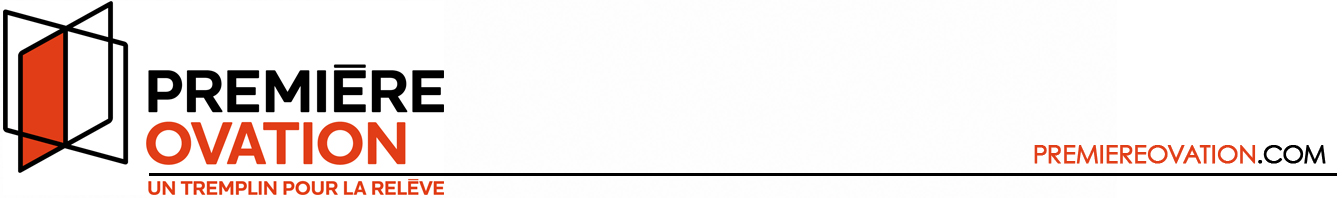 Première Ovation - volet PatrimoineExpérience professionnelleFormulaire de demande d’aide financièreDans l’optique de respecter les traditions autochtones, la mesure Première Ovation offre la possibilité de présenter oralement le projet. Après avoir rempli les sections « Renseignements généraux » et « Information sur le projet ou l’aide demandée », le répondant n’a qu’à suivre les consignes de présentation orale pour décrire son projet, son budget ainsi que toute autre information demandée. * IMPORTANT : Notez que les dossiers dépassant le nombre limite de mots prévus dans les sections du formulaire ne seront pas retenus pour analyse.* IMPORTANT : Notez que les dossiers dépassant le nombre limite de mots prévus dans les sections du formulaire ne seront pas retenus pour analyse.Dépôt des demandes Le 15 mars et 15 novembre Veuillez nous faire parvenir le formulaire signé accompagné de tous les documents requis avant la date limite, par courriel à education@actionpatrimoine.ca à :Première Ovation – volet PatrimoineAction patrimoine
82, Grande Allée Ouest
Québec (Québec) G1R 2G6418 647-4347, poste 207education@actionpatrimoine.caRenseignements générauxRenseignements générauxNom de l’organisme culturel :      Nom de l’organisme culturel :      Nom de la personne responsable :      Nom de la personne responsable :      Date d’enregistrement de l’organisme, institution muséale ou entreprise (registraire) :      Date d’enregistrement de l’organisme, institution muséale ou entreprise (registraire) :      Adresse :      Adresse :      Ville :      Code postal :      Province :      Téléphone :      Courriel du responsable de la demande :      Courriel du responsable de la demande :      Information sur le projet ou l’aide demandéeInformation sur le projet ou l’aide demandéeInformation sur le projet ou l’aide demandéeTitre du projet/aide :      Titre du projet/aide :      Titre du projet/aide :      Date de début du projet/aide :      Date de fin du projet/aide :      Date de fin du projet/aide :      Montant demandé :      Montant demandé :      Montant demandé :      Nombre de personnes travaillant dans l’équipe :      Nombre de personnes travaillant dans l’équipe :      Nombre de personnes travaillant dans l’équipe :      Nombre total d’heures de travail prévu pour la ressource :        Nombre total d’heures de travail prévu pour la ressource :        Présentation de l’organisme (200 mots maximum)Description sommaire de l’objet de votre demande (200 mots maximum)Description des étapes du projet ou de l’aide et échéancier de travail (200 mots maximum)Quelles sont les retombées du projet ou de l’aide pour la personne-ressource? (200 mots maximum)Documents à joindre pour le dépôt de votre demande  Formulaire de demande dûment rempli et signé   Dossier présentant les activités de l’organisme, institution muséale ou entreprise et les motivations d’accueillir une personne-ressource répondant aux critères de Première Ovation – Patrimoine (2 pages maximum)   Le curriculum vitae du responsable  Budget détaillé du projet    Lettre d’intention À noter : une copie du contrat signé entre le jeune de la relève et le demandeur de même que le CV du jeune professionnel seront exigés pour le versement du premier paiement.* IMPORTANT : Notez que les dossiers incomplets ne seront pas retenus pour analyse.Consignes pour la présentation du projet (personnes détenant le statut autochtone)Les sections suivantes peuvent être présentées sous forme écrite ou orale, enregistrée en français sur clé USB ou dans un fichier envoyé via WeTransfer. Les captations réalisées avec un cellulaire sont autorisées. Cochez l’option choisie.    	Écrit	Oral  Présentation de l’organisme 		Description sommaire de l’objet de votre demande		Description des étapes du projet ou de l’aide et l’échéancier 
de travail		Quelles sont les retombées du projet ou de l’aide pour la
personne-ressource?		Présentation des activités de l’organisme, institution muséale
ou entreprise et les motivations d’accueillir une personne-
ressource répondant aux critères de Première ovation – 
Patrimoine		Curriculum vitae du responsable		Budget détaillé du projet		CV du jeune professionnel (pour versement du 
paiement)		* La lettre d’intention et la copie du contrat signé entre le jeune de la relève et le demandeur doivent être jointes à la candidature conformément aux exigences écrites. Si les pièces et les documents d’appui ne peuvent pas être présentés en suivant les recommandations ci-dessus, veuillez communiquer avec la personne responsable du volet Patrimoine de Première Ovation.Spécifications de l’enregistrement oral : Si la description est présentée en langue autochtone, elle doit obligatoirement être accompagnée d’une traduction en français. Limitez-vous à une présentation totale de 5 minutes, enregistrée sur la même clé USB, identifiée à votre nom, ou dans le même fichier WeTransfer que les documents à joindre. Il est recommandé de fournir l’enregistrement sous l’un des formats suivants : AVI, MPEG.Les personnes détenant le statut autochtone doivent également joindre :  	Document attestant le statut autochtone pour une première demande à la mesure Première Ovation :	photocopie recto verso de la carte de statut (certificat de statut d’Indien) émise par les Affaires autochtones et du Nord Canada (AANC) ou la carte de bénéficiaire émise par la société Makivik (Nunavik), la Inuivialuit Regional Corporation (Inuivialuit), la Nunavut Tunngavik Inc. (Nunavut) ou la Nunatsiavut (Labrador). Si vous ne pouvez pas produire ces documents, la mesure Première Ovation établira l’admissibilité selon les réponses fournies à la section « Engagement » du présent formulaire.	Lettre de recommandation des pairs, des Aînés ou de la communauté.	S’il y a lieu, enregistrement de la présentation orale sur la même clé USB ou dans le même fichier WeTransfer que les documents à joindre.EngagementS’il y a lieu, je déclare : Être Inuit ou appartenir à l’une des Premières Nations du Canada (la nommer) :       Précisez votre communauté d’origine :      Je certifie, en toute bonne foi, que les renseignements fournis sont exacts et que je n’ai omis aucun fait essentiel.Signature du demandeurDate :      